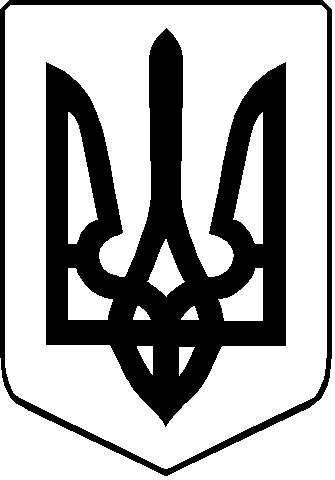 Вишнівської сільської радиримачівський ліцейКод ЄДРПОУ 23018184НАКАЗ01вересня 2023 року           с. Римачі                                   №63-1 - од/01-10Про затвердження плану роботи Римачівського ліцею ліцею на 2023-2024 навчальний рік             Відповідно до абзацу 2 пункту 4 статті 38 Закону України «Про повну загальну середню освіту», рішення педагогічної ради від 31.08.2023р., протокол № 10 та з метою забезпечення якісного освітнього процесу,НАКАЗУЮ:Затвердити План роботи Римачівського ліцею Вишнівської сільської ради на 2023-2024 навчальний рік.Відповідальним виконавцям, педагогічним працівникам закладу освіти забезпечити своєчасне виконання заходів,  передбачених річним планом роботи закладу у 2023-2024 н.р.,  у терміни, зазначені у ньому.Васильчук К.І. даний наказ розмістити на сайті школи.Контроль за виконанням даного наказу залишаю за собою.Директор                                                          Наталія КОРНЕЛЮКЗ наказом ознайомлена:
______________Катерина Васильчук

